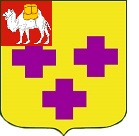 Собрание депутатов города ТроицкаЧелябинской областиПятый созывДвадцать третье заседаниеР Е Ш Е Н И Еот 30.03.2017г. № 55      г. ТроицкО признании утратившим силу решения Собрания депутатов города Троицка от 16.02.2017 года № 22 «О предельной численности депутатов, выборных долж-ностных лиц местного самоуправления, действующих на постоянной основе, и му-ниципальных служащих органов местного самоуправления города Троицка»В соответствии с Федеральным законом от 6 октября 2003 года № 131-ФЗ «Об общих принципах организации местного самоуправления в Российской Федерации», руководствуясь Уставом города Троицка, Собрание депутатов города Троицка РЕШАЕТ:Признать утратившим силу решение Собрания депутатов города Троицка от 16.02.2017 года № 22 «О предельной численности депутатов, выборных должностных лиц местного самоуправления, действующих на постоянной основе, и муниципальных служащих органов местного самоуправления города Троицка».Контроль за исполнением настоящего решения поручить постоянной комиссии по финансово-бюджетной и экономической политики (Чухнин В.Ю.)Настоящее решение опубликовать в газете «Вперед».Настоящее решение вступает в силу со дня его официального опубликования.Председатель Собрания  депутатов города Троицка							      В.Ю. ЧухнинГлава города Троицка							      А.Г. Виноградов